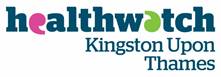 This report concerns the following Mental Health Task Group priorities:Support for Thrive Kingston (Kingston's Mental Health Strategy - since 2017/18 - ongoing)Enter & View of Tolworth Hospital Community Service (from 2017-18)Review of Kingston iCope Service (2018/19)Review of young people's transition from CAMHS to Adult Services (2019/20)Provision of EUPD Services (2016/17)Support for Thrive KingstonThe April MHTG expressed its dissatisfaction with progress on Thrive Kingston and asked the Chair to communicate this view to the Chief Executive of Richmond and Kingston CCG. This was done on 5th June. In her response the Chief Executive indicated that she felt the strategy to be co-owned by RBK and that this correspondence should be shared there. Accordingly it was shared with key stakeholders at RBK on 18th June.The CCG and RBK have now shared their views on future Thrive Kingston key objectives for the coming two years. It is now for HWK to propose a performance framework and governance to realise those objectives.A Time to Change Steering Group was held on 19th June, along with training on the Champions Fund and a Speaking Out Workshop on 17th June. TTCK has been promoted at the Kingston Volunteers Fair and Business Expo. Sample TTC Champions Fund governance material is to be used to inform the TTCK Champions Fund process. The TTCK champion portal is now in operation.Enter & View of Tolworth Hospital Community ServiceA copy of the published E&V report has been provided to the new permanent Clinical Manager, Melissa Ellison. This has not yet resulted in a reply – which may be an oversight. A follow up has been made.Review of Kingston iCope ServiceThe review is still operational. Agreement has been reached with Kingston University that post-graduate student(s) will undertake the analysis. This suggests that the survey can continue to run until early September. Ideas for further marketing of the survey are invited. About 50 surveys have been completed.Review of young people's transition from CAMHS to Adult ServicesA workshop was delivered to inform the research question and to engage with stakeholders. Feedback indicates that the scope of the project may be a challenge for the resources we have available. A view needs to be taken on whether or not to complement a view from people with lived experience with a literature search on good practice. Advice from Kingston University indicates that a mixed qualitiative / quantitiative survey may be appropriate.  It emerged that a project with a similar (smaller) scope was about to be launched by YourHealthCare, with delivery by December 2019. Members of the project team met with YourHealthCare to inform their project definition and to agree protocols for keeping the two activities in step and informed of each other’s progress. Provision of EUPD ServicesMaterial has been obtained from a third party describing the new EUPD service. The service should be in operation by the date of this meeting. Healthwatch Kingston Board Meeting (Part A)Date: Wednesday 31 July 2019Report Title: Mental Health Task Group Report 31 July 2019Author: Tony Williams, Chair, Mental Health Task Group PART A Agenda Item 13Appendix: NoFOR DISCUSSION AND/OR DECISIONThe purpose of this report is to update the HWK Board on recent and planned activity by the Mental Health Task Group (MHTG)The Board is requested to note the content of this report. 